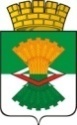 ДУМАМАХНЁВСКОГО МУНИЦИПАЛЬНОГО ОБРАЗОВАНИЯтретьего созываРЕШЕНИЕ 27 апреля 2016 года                    п.г.т. Махнёво                      № 116Об утверждении Порядка  организационно-правового, финансового, материально-технического обеспечения первичных мер пожарной безопасности  в границах населенных пунктов   Махнёвского муниципального образованияВ соответствии с Федеральными законами от 06.10. 2003 года № 131-ФЗ «Об общих принципах организации местного самоуправления в Российской Федерации», от 21.12.. № 69-ФЗ «О пожарной безопасности»,   от 22.07.2008 года № 123-ФЗ «Технический регламент о требованиях пожарной безопасности», руководствуясь п.п.21 п.3 ст.23 Устава Махнёвского муниципального образования, Дума Махнёвского муниципального образованияРЕШИЛА:        1. Утвердить Порядок организационно-правового, финансового, материально-технического обеспечения первичных мер пожарной безопасности в границах населенных пунктов Махнёвского муниципального образования (прилагается).2. Решение Думы Махнёвского муниципального образования от 25 марта 2009 года № 107 «Об утверждении Положения об организационно-правовом, финансовом, материально-техническом обеспечении мер пожарной безопасности на территории Махнёвского муниципального образования» признать утратившим силу.3. Настоящее Решение опубликовать в газете «Алапаевская искра» и разместить на официальном сайте Махнёвского муниципального образования.4. Настоящее Решение вступает в силу по истечении 10 дней со дня его официального опубликования в газете «Алапаевская искра».5. Контроль за исполнением настоящего Решения возложить на постоянную комиссию по социальной политике (С.В. Дюкова).Председатель Думы муниципального  образования                                                      И.М. Авдеев Глава муниципального образования                                           А.В. Лызлов УТВЕРЖДЕНОРешением Думы Махнёвского муниципального образованияот 27.04.2016 года №  116
Порядок   организационно-правового, финансового, материально-технического обеспечения первичных мер пожарной безопасности  в границах населенных пунктов   Махнёвского муниципального образования1. Общие положения1.1. Настоящий Порядок разработан  в соответствии с Федеральными законами от 06.10.2003 года № 131-Ф3 «Об общих принципах организации местного самоуправления в Российской Федерации» (с изм. от 15.02.2016 № 17-ФЗ), от 21.12.1994 года № 69-ФЗ «О пожарной безопасности» (с изм. от 30.12.2015 г. № 448-ФЗ), от 22.07.2008 года № 123-ФЗ «Технический регламент о требованиях пожарной безопасности» (с изм. от 13.07.2015 № 234-ФЗ), Уставом Махнёвского муниципального образования и определяет организационно-правовое, финансовое, материально-техническое обеспечение первичных мер пожарной безопасности в границах населенных пунктов Махнёвского муниципального образования  (далее - муниципальное образование). 1.2. Обеспечение первичных мер пожарной безопасности в границах населенных пунктов муниципального образования относится к вопросам местного значения.1.3. Основные понятия и термины, применяемые в настоящем Порядке:1) пожарная безопасность - состояние защищенности личности, имущества, общества и государства от пожаров;2) пожар - неконтролируемое горение, причиняющее материальный ущерб, вред жизни и здоровью граждан, интересам общества и государства;3) первичные меры пожарной безопасности - реализация принятых в установленном порядке норм и правил по предотвращению пожаров, спасению людей и имущества от пожаров, являющихся частью комплекса мероприятий по организации пожаротушения;4) противопожарный режим - требования пожарной безопасности, устанавливающие правила поведения людей, порядок организации производства и (или) содержания территорий, зданий, сооружений, помещений организаций и других объектов в целях обеспечения пожарной безопасности;5) профилактика пожаров - совокупность превентивных мер, направленных на исключение возможности возникновения пожаров и ограничение их последствий;6) противопожарная пропаганда - целенаправленное информирование населения о проблемах и путях обеспечения пожарной безопасности, осуществляемое через средства массовой информации, посредством издания и распространения специальных памяток, рекламной продукции, рекомендаций населению, организации тематических выставок, смотров, конкурсов, конференций и использования других, не запрещенных законодательством Российской Федерации форм информирования населения;7) первичные средства пожаротушения - переносимые или перевозимые людьми средства пожаротушения, используемые для борьбы с пожаром в начальной стадии его развития;8) особый противопожарный режим - дополнительные требования пожарной безопасности, устанавливаемые органами государственной власти или органами местного самоуправления в случае повышения пожарной опасности на соответствующих территориях;9) пожарная охрана - совокупность созданных в установленном порядке органов управления, подразделений и организаций, предназначенных для организации профилактики пожаров, их тушения и проведения возложенных на них аварийно-спасательных работ;10) добровольная пожарная команда - социально ориентированные общественные объединения пожарной команды, созданные по инициативе физических и (или) юридических лиц - общественных объединений для участия в профилактике и (или) тушении пожаров и проведении аварийно-спасательных работ;11) добровольный пожарный - физическое лицо, являющееся членом или участником общественного объединения пожарной охраны и принимающее на безвозмездной основе участие в профилактике и (или) тушении пожаров и проведении аварийно-спасательных работ.1.4. Вопросы, не отраженные в настоящем Порядке, регламентируются нормами федерального и областного законодательства.             2. Перечень первичных мер пожарной безопасности2.1. К первичным мерам пожарной безопасности на территории Махнёвского муниципального образования в границах населённых пунктов относятся:1) создание условий для организации добровольной пожарной команды, а также для участия граждан в обеспечении первичных мер пожарной безопасности в иных формах;2)  создание в целях пожаротушения условий для забора в любое время года воды из источников наружного водоснабжения, расположенных в   населённых пунктах муниципального образования и на прилегающих к ним территориях;3)  оснащение территорий общего пользования первичными средствами тушения пожаров и противопожарным инвентарём;4) организация и принятие мер по оповещению населения и подразделений Государственной противопожарной службы о пожаре;5) принятие мер по локализации пожара и спасению людей и имущества до прибытия подразделений Государственной противопожарной службы;6) включение мероприятий по обеспечению пожарной безопасности в планы, схемы и программы развития территории муниципального образования;7)  оказание  содействия органам государственной власти Свердловской области в информировании населения о мерах пожарной безопасности, в том числе посредством организации и проведения собраний населения;8) установление особого противопожарного режима в случае повышения пожарной опасности.3. Полномочия органов местного самоуправления в области обеспечения первичных мер пожарной безопасности3.1. К полномочиям Администрации Махнёвского муниципального образования (далее - Администрация муниципального образования) в области обеспечения первичных мер пожарной безопасности относятся:1) установление порядка организационно-правового, финансового, материально-технического обеспечения первичных мер пожарной безопасности в границах населенных пунктов муниципального образования, определение целей, задач, порядка создания и организации деятельности добровольной пожарной команды, порядка ее взаимоотношений с другими видами пожарной охраны;2) определение мер материального стимулирования деятельности добровольных пожарных;3) установление гарантий правовой и социальной защиты членов семей работников добровольной пожарной команды и добровольных пожарных, в том числе в случае гибели работника добровольной пожарной команды или добровольного пожарного в период исполнения им обязанностей добровольного пожарного;4) утверждение муниципальных программ в области обеспечения первичных мер пожарной безопасности; 5) установление размеров бюджетного финансирования для обеспечения первичных мер пожарной безопасности на территории   муниципального образования;6) осуществление обеспечения первичных мер пожарной безопасности в границах населённых пунктов муниципального образования, деятельности муниципальной пожарной охраны;7) образование, реорганизация, упразднение комиссии по обеспечению первичных мер пожарной безопасности, определение её компетенции и персонального состава; 8) установление особого противопожарного режима на территории муниципального образования; 9) информирование населения о принятых решениях по обеспечению первичных мер пожарной безопасности на территории муниципального образования;10)  организация проведения противопожарной пропаганды и обучения населения, должностных лиц органов местного самоуправления, первичным мерам пожарной безопасности самостоятельно, либо путем привлечения на договорной основе организаций иных форм собственности; 11) разработка и осуществление мероприятий по обеспечению пожарной безопасности (обеспечению надлежащего состояния источников противопожарного водоснабжения, обеспечение пожарной безопасности муниципального жилищного фонда и муниципальных нежилых помещений, создание условий для обеспечения населенных пунктов муниципального образования телефонной связью); 12) оснащение муниципальных учреждений, организаций, предприятий первичными средствами пожарной безопасности; 13) организация осуществления мероприятий, исключающих возможность переброски огня при лесных и торфяных пожарах на здания, строения и сооружения, находящиеся на территории муниципального образования;14) осуществление контроля над соблюдением требований пожарной безопасности при разработке градостроительной и проектно-сметной документации на строительство и планировку застройки территории   муниципального образования; 15) организация патрулирования территории  населенных пунктов в условиях устойчивой сухой, жаркой и ветреной погоды силами добровольных пожарных; 16) очистка территории населенных пунктов от горючих отходов, мусора, сухой растительности; 17) содержание в исправном состоянии в любое время года дорог, за исключением автомобильных дорог общего пользования регионального и федерального значения, в границах населенного пункта, проездов к зданиям, строениям и сооружениям; 18) содержание в исправном состоянии систем противопожарного водоснабжения;19) содержание в исправном состоянии имущества и объектов, а также первичных средств пожаротушения на объектах муниципальной собственности;20) содействие деятельности добровольных пожарных, привлечение населения к обеспечению первичных мер пожарной безопасности; 21) организация взаимодействия между различными видами пожарной охраны (государственной, муниципальной, ведомственной, частной и добровольной пожарной команды); 22) организация исполнения Правил пожарной безопасности в Российской Федерации, в части компетенции Администрации   муниципального образования по обеспечению первичных мер пожарной безопасности;23) иные полномочия в соответствии с   законодательством Российской Федерации, Свердловской области, Уставом Махнёвского муниципального образования, настоящим Положением и иными нормативными правовыми актами.4. Организационно-правовое обеспечениепервичных мер пожарной безопасности4.1. Организационно-правовое обеспечение первичных мер пожарной безопасности в границах населенных пунктов Махнёвского муниципального образования предусматривает:1) правовое регулирование вопросов организационно-правового, финансового, материально-технического обеспечения первичных мер пожарной безопасности;2) разработку и осуществление мероприятий по обеспечению пожарной безопасности   муниципального образования и объектов муниципальной собственности, включение мероприятий по обеспечению пожарной безопасности в планы и программы развития   муниципального образования;3) разработку, утверждение и исполнение бюджета Махнёвского муниципального образования в части расходов на обеспечение первичных мер пожарной безопасности;4) разработку плана привлечения сил и средств для тушения пожаров и проведения аварийно-спасательных работ на территории муниципального образования;5) установление особого противопожарного режима на территории   муниципального образования, установление на время его действия дополнительных требований пожарной безопасности;6) проведение противопожарной пропаганды и организация обучения населения мерам пожарной безопасности;7) организацию работы комиссии по предупреждению и ликвидации чрезвычайных ситуаций и обеспечению пожарной безопасности (КЧС и ОПБ) Махнёвского муниципального образования.5. Материально-техническое обеспечение первичных мер пожарной безопасности  5.1. Материально-техническое обеспечение первичных мер пожарной безопасности предусматривает:1)  осуществление дорожной деятельности в отношении автомобильных дорог местного значения и обеспечение беспрепятственного проезда пожарной техники к месту пожара;2)  обеспечение надлежащего состояния источников противопожарного водоснабжения, находящихся в муниципальной собственности;3) организация работ по содержанию в исправном состоянии средств пожарной безопасности жилых и общественных зданий, находящихся в муниципальной собственности;4)  размещение муниципального заказа по обеспечению первичных мер пожарной безопасности.5.2. Материально-техническое обеспечение первичных мер пожарной безопасности осуществляется в порядке и по нормам, установленным  законодательством Российской Федерации, Свердловской области и нормативно-правовыми актами органов местного самоуправления Махнёвского муниципального образования.6. Финансовое обеспечение первичных мер пожарной безопасности6.1. Финансовое обеспечение мер первичной пожарной безопасности на территории Махнёвского муниципального образования является расходным обязательством Махнёвского муниципального образования.6.2. Финансовое обеспечение мер первичной пожарной безопасности осуществляется за счет средств бюджета Махнёвского муниципального образования в пределах средств, предусмотренных решением Думы Махнёвского муниципального образования о бюджете на соответствующий финансовый год.